Отдел Восточного образовательного округа 
министерства образования Кировской областиПРОГРАММА
Переклички региональных инновационных площадок дошкольных образовательных организаций, расположенных на территории  Восточного образовательного округа «ИННОВАЦИИ КАК ФАКТОР ПОВЫШЕНИЯ 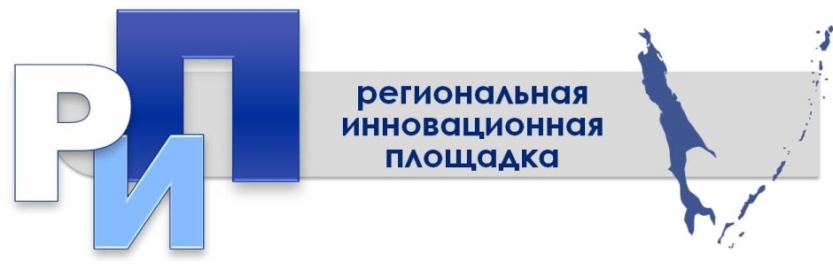 КАЧЕСТВА ДОШКОЛЬНОГО ОБРАЗОВАНИЯ»23 ноября 2022 год10.00-10.15Приветствие участников мероприятия10.15-10.35Образовательная деятельность в подготовительной группе «Мы – туристы» Южакова Надежда Николаевна, воспитатель МКДОУ №5 «Улыбка» г.Кирс10.35-11.00Тимбилдинг как средство развития детско-родительских отношений «Тот, кто сидит в пруду» (совместная деятельность детей и родителей)Курилова Елизавета Викторовна, воспитатель МКДОУ №5 «Улыбка»  г.Кирс11.00-11.40Мастер-класс «Игры в стиле геокешинг»Плотникова Ольга Сергеевна, старший воспитатель МКДОУ №5 «Улыбка» г.КирсДвинских Юлия Сергеевна, учитель–логопед  МКДОУ №5 «Улыбка»  г.КирсСмирнова Светлана Васильевна, воспитатель МКДОУ №5«Улыбка»  г.КирсСуворова Анна Сергеевна, воспитатель МКДОУ №5«Улыбка»  г.Кирс11.40-12.00Перерыв12.00-12.10Выступление с презентацией на тему: «Итоги работы РИП по теме «Проектирование образовательной среды по математическому развитию детей дошкольного возраста»Полушкина Анжелика Алексеевна, заведующий МКДОУ детский сад № 16 «Малыш» г. Омутнинска12.10-12.20Выступление с презентацией на тему: «Промежуточные результаты по итогам второго этапа работы РИП по теме «Развитие трудовой активности как условие успешной социализации детей старшего дошкольного возраста»Дубовских Н.В., старший воспитатель МКДОУ детский сад «Снежинка» п.Восточный Омутнинского района12.20-12.30Выступление с презентацией на тему: «Развитие социальной активности дошкольников в системе социального партнерства»Кузьминых Людмила Николаевна, заведующий МКДОУ детский сад № 19 «Сказка» г. Омутнинска12.30-12.40 Выступление с презентацией на тему: «Использование современных цифровых технологий при формировании предпосылок учебной деятельности у детей старшего дошкольного возраста»Пшеничникова Елена Вячеславовна, старший воспитатель МКДОУ детский сад № 20 «Росинка» г.Омутнинска Кировской области12.40-12.50Презентация проекта «Использование возможностей детской журналистики для речевого развития детей старшего дошкольного возраста» Бисерова Ольга Александровна, воспитатель МКБДОУ детский сад № 2 «Радуга» пгт. Афанасьево Кировской области12.50-13.00Выступление с презентацией на тему: «Использование ЛЕГО-конструирования для развития математических способностей детей старшего дошкольного возраста» Носкова Тамара Александровна, воспитатель МБДОУ детский сад «Солнышко» д. Ичетовкины Афанасьевского района Кировской области13.00-13.15Подведение итоговс 13.15 Обед